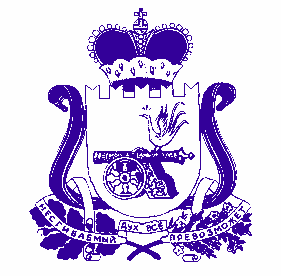 СОВЕТ   ДЕПУТАТОВОЗЕРНЕНСКОГО  ГОРОДСКОГО ПОСЕЛЕНИЯДУХОВЩИНСКОГО РАЙОНА  СМОЛЕНСКОЙ  ОБЛАСТИР Е Ш Е Н И Еот 22  июля   2022  года                                                                            № 22Об              установлении           порядкаучета       предложений        по  проектурешения    «О    внесении     измененийи дополнений в    Устав  Озерненского   городского поселения Духовщинского    района              Смоленской    области»       и             порядок    участия     гражданв    его    обсуждении       Руководствуясь частью 4 статьи 44 Федерального закона от 06.10.2003            № 131-ФЗ «Об общих принципах организации местного самоуправления в Российской Федерации», на основании Устава Озерненского городского поселения Духовщинского района Смоленской области от 14.02.2006 № 20 (в редакции решений Совета депутатов Озерненского городского поселения Духовщинского района Смоленской области от 31.10.2006 № 65, от 28.06.2007 № 32, от 26.11.2007 № 61, от 31.03.2008  № 14, от 06.12.2011 № 61, от 20.09.2012 № 44, от 24.06.2013 г. № 30, от 15.05.2014  № 18, от 04.02.2015 № 2, от 27.07.2015  № 38, от 04.04.2016 № 15, от 16.05.2017 № 13, от 20.12.2017 № 41, от 02.11.2018 № 40, от  26.04.2019 № 09, 24.01.2020 № 2, 14.10.2020 № 7, 28.01.2022 № 2), Положения о порядке учета предложений по проекту Устава Озерненского городского поселения Духовщинского района Смоленской области, проектам муниципальных правовых актов о внесении изменений и дополнений в Устав Озерненского городского поселения Духовщинского района Смоленской области и порядке  участия граждан в обсуждении указанных правовых актов, утвержденного решением Совета депутатов Озерненского городского поселения Духовщинского района Смоленской области от 27.07.2015 года № 42 (в редакции решения Совета депутатов Озерненского городского поселения Духовщинского района Смоленской области от 17.04.2017 № 11), заслушав решение комиссии по социальным, правовым вопросам и молодёжной политике,  Совет депутатов Озерненского городского  поселения Духовщинского района Смоленской области    РЕШИЛ:     1.Установить следующий порядок учета предложений по проекту решения «О внесении изменений  и дополнений в Устав  Озерненского городского поселения Духовщинского района Смоленской области»  (далее – проект решения) и  порядок участия граждан в его обсуждении:     1.1.Ознакомление с проектом решения через средства массовой информации (муниципальный вестник «Озерненские вести»).     1.2.Назначить публичные слушания по инициативе Совета депутатов Озерненского городского поселения по прилагаемому проекту решения  на 25.08.2022 г. в 12:00 в здании Администрации Озерненского городского поселения Духовщинского района Смоленской области.     1.3.Прием и учёт предложений жителей Озерненского городского поселения Духовщинского района Смоленской области  по проекту решения осуществляется  с 26.07.2022  года по 24.08.2022 года в  Совете депутатов Озерненского городского поселения  по адресу: п. Озерный, ул. Кольцевая д.14.     2.Опубликовать настоящее  решение  в муниципальном вестнике «Озерненские вести» и разместить на  официальном сайте Администрации Озерненского городского поселения Духовщинского района Смоленской области в информационно-телекоммуникационной  сети «Интернет» (http://ozerniy.admin-smolensk.ru//) в разделе «Совет депутатов» подраздел «Нормативно-правовые документы».     3.Направить настоящее решение Главе муниципального образования Озерненского городского поселения Духовщинского района Смоленской области для подписания, обнародования и опубликования в  муниципальном вестнике «Озерненские вести».Председатель      Совета    депутатов             Глава муниципального образованияОзерненского городского поселения             Озерненского городского поселения               Духовщинского района                                   Духовщинского районаСмоленской области                                       Смоленской области                              А.Е.Ильющенков                                                 Е.А.Виноградова                                               ПРОЕКТСОВЕТ ДЕПУТАТОВОЗЕРНЕНСКОГО ГОРОДСКОГО ПОСЕЛЕНИЯДУХОВЩИНСКОГО РАЙОНА СМОЛЕНСКОЙ ОБЛАСТИР Е Ш Е Н И Еот         2021 года                                                                                                  №                                                                                                                                                                                                                                                                                                                                                                                                                                                                                                                                                         О внесении изменений и дополнений в  Устав    Озерненского   городского поселения    Духовщинского   районаСмоленской  областиВ целях приведения Устава Озерненского городского поселения Духовщинского района Смоленской области в соответствие с положениями Федерального закона от 06.10.2003 № 131-ФЗ «Об общих принципах организации местного самоуправления в Российской Федерации»                                (с изменениями и дополнениями), Совет депутатов Озерненского городского поселения Духовщинского района Смоленской области РЕШИЛ:1.Внести в Устав Озерненского городского поселения Духовщинского района Смоленской области (в редакции решений Совета депутатов Озерненского городского поселения Духовщинского района Смоленской области от 31.10.2006 № 65, от 28.06.2007 № 32, от 26.11.2007 № 61,                        от 31.03.2008 № 14, от 06.12.2011 № 61, от 20.09.2012 № 44, от 24.06.2013 № 30, от 15.05.2014  № 18, от 04.02.2015  № 02, от 27.07.2015 № 38, от 04.04.2016               № 15, от 08.12.2016 № 58, от 16.05.2017  № 13, от 20.12.2017 № 41,                            от 02.11.2018  № 40, от 26.04.2019 № 09, от 24.01.2020 № 2, от 14.10.2020 № 7, от 28.01.2022 № 2) следующее изменение:1) пункты 4, 18 части 3 статьи 21 признать утратившими силу;2) в абзаце 2 части 3 статьи 24 слова «избирательную комиссию муниципального образования» заменить словами «территориальную избирательную комиссию муниципального образования «Духовщинский район» Смоленской области»;3) статью 31 признать утратившей силу.	2. Настоящее решение подлежит официальному опубликованию в муниципальном вестнике «Озерненские вести» после его государственной регистрации в Управлении Министерства юстиции Российской Федерации по Смоленской области и вступает в силу с 1 января 2023 года.Председатель    Совета      депутатов             Глава муниципального образованияОзерненского городского поселения             Озерненского городского поселенияДуховщинского района                                   Духовщинского района Смоленской области                                        Смоленской области                                                                                                            А.Е. Ильющенков                                               Е.А. Виноградова                                             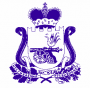 СОВЕТ ДЕПУТАТОВ ОЗЕРНЕНСКОГО ГОРОДСКОГО ПОСЕЛЕНИЯ ДУХОВЩИНСКОГО РАЙОНА СМОЛЕНСКОЙ ОБЛАСТИР Е Ш Е Н И Е                                      №23                      
      В соответствии с частью 9 статьи 9 Федерального закона от 14 марта  2022 года № 60-ФЗ «О внесении изменений в отдельные законодательные акты Российской Федерации»,  на основании постановления избирательной комиссии Смоленской области от 28 апреля  2022 года № 14/139-7 «О возложении полномочий избирательной комиссии муниципального образования Озерненского городского поселения Духовщинского района Смоленской области на территориальную избирательную комиссию муниципального образования «Духовщинский  район» Смоленской области»,Совет депутатов Озерненского городского поселения Духовщинского района Смоленской области      РЕШИЛ:     1. Прекратить полномочия избирательной комиссии муниципального образования Озерненского городского поселения Духовщинского района Смоленской области.    2. Признать утратившим силу решение Совета депутатов Озерненского городского поселения Духовщинского района Смоленской области от 13.11.2020 № 13 «О формировании избирательной комиссии муниципального образования Озерненского городского поселения Духовщинского района Смоленской области».     3. Направить настоящее решение в территориальную избирательную комиссию муниципального образования «Духовщинский район» Смоленской области.   4.Настоящее решение вступает в силу со дня его принятия и распространяет своё действие  на правоотношения, возникшее с 28 апреля 2022 года.   5.Опубликовать настоящее решение в муниципальном вестнике «Озерненские вести» и разместить на официальном сайте Администрации Озерненского городского поселения Духовщинского района Смоленской области в информационно-телекоммуникационной сети «Интернет» (http://ozerniy.admin-smolensk.ru/).     Председатель Совета депутатов            Глава муниципального образования     Озерненского городского поселения     Озерненского городского поселения     Духовщинского района                           Духовщинского района     Смоленской области                                Смоленской области                       А.Е. Ильющенков                                     Е.А. ВиноградоваСОВЕТ   ДЕПУТАТОВОЗЕРНЕНСКОГО  ГОРОДСКОГО ПОСЕЛЕНИЯДУХОВЩИНСКОГО РАЙОНА  СМОЛЕНСКОЙ  ОБЛАСТИР Е Ш Е Н И Еот 22 июля     2022 года                                                                                 № 24Об   установлении    земельного   налога на территории Озерненского городскогопоселения    Духовщинского         районаСмоленской    областиВ соответствии с пунктом 4 статьи 12, главой 31 Налогового кодекса Российской Федерации, Уставом Озерненского городского поселения Духовщинского района Смоленской области, заслушав решение комиссии по бюджету, финансовой и налоговой политике, вопросам муниципального имущества, Совет депутатов Озерненского городского поселения Духовщинского района Смоленской области РЕШИЛ:1. Ввести на территории Озерненского городского поселения Духовщинского района Смоленской области земельный налог  (далее – налог).2. Если иное не установлено пунктом 1 статьи 391 Налогового кодекса Российской Федерации, налоговая база определяется в отношении каждого земельного участка как его кадастровая стоимость, внесенная в Единый государственный реестр недвижимости и подлежащая применению с 1 января года, являющегося налоговым периодом, с учетом особенностей, предусмотренных настоящей статьей.Налоговая база в отношении земельного участка за налоговый период 2023 года определяется как его кадастровая стоимость, внесенная в Единый государственный реестр недвижимости и подлежащая применению с 1 января 2022 года с учетом особенностей, предусмотренных настоящей статьей, в случае, если кадастровая стоимость такого земельного участка, внесенная в Единый государственный реестр недвижимости и подлежащая применению с 1 января 2023 года, превышает кадастровую стоимость такого земельного участка, внесенную в Единый государственный реестр недвижимости и подлежащую применению с 1 января 2022 года, за исключением случаев, если кадастровая стоимость соответствующего земельного участка увеличилась вследствие изменения его характеристик.3. Установить налоговые ставки в следующих размерах :1) 0,3 процента в отношении земельных участков:отнесенных к землям сельскохозяйственного назначения или к землям в составе зон сельскохозяйственного использования в населенных пунктах и используемых для сельскохозяйственного производства;занятых жилищным фондом и объектами инженерной инфраструктуры жилищно-коммунального комплекса (за исключением доли в праве на земельный участок, приходящейся на объект, не относящийся к жилищному фонду и к объектам инженерной инфраструктуры жилищно-коммунального комплекса) или приобретенных (предоставленных) для жилищного строительства (за исключением земельных участков, приобретенных (предоставленных) для индивидуального жилищного строительства, используемых в предпринимательской деятельности);не используемых в предпринимательской деятельности, приобретенных (предоставленных) для ведения личного подсобного хозяйства, садоводства или огородничества, а также земельных участков общего назначения, предусмотренных Федеральным законом от 29 июля 2017 года № 217-ФЗ «О ведении гражданами садоводства и огородничества для собственных нужд и о внесении изменений в отдельные законодательные акты Российской Федерации»;ограниченных в обороте в соответствии с законодательством Российской Федерации, предоставленных для обеспечения обороны, безопасности и таможенных нужд;2) 1,5 процента в отношении прочих земельных участков.4. Установить отчетными периодами для налогоплательщиков-организаций первый квартал, второй квартал и третий квартал календарного года.Авансовые платежи по налогу подлежат уплате налогоплательщиками-организациями в срок не позднее последнего числа месяца, следующего за истекшим отчетным периодом.Налог подлежит уплате налогоплательщиками-организациями в срок не позднее 1 марта года, следующего за истекшим налоговым периодом.5. Налоговые льготы, установленные статьей 395 Налогового кодекса Российской Федерации, действуют на территории Озерненского городского поселения Духовщинскогог района Смоленской области.6. Признать утратившим силу решение Совета депутатов Озерненского городского поселения Духовщинского района Смоленской области от 09.12.2008 г. № 44 «Об утверждении Положения по установлению земельного налога на территории   Озерненского городского поселения Духовщинского района Смоленской области ( в редакции решений Совета депутатов Озерненского городского поселения Духовщинского района Смоленской области  от 27.01.2009 г. № 53, от 23.03.2009 г. № 68, от 07.10.2009 г. № 80, от 08.11.2010 г. № 10, от 07.07.2011 г. № 32, от 24.11.2011 г. № 67,  от 15.02.2012 г. № 05, от 15.04.2013 г. № 10, от 22.10.2013 г. № 48,  от 15.10.2014 г. № 42, от 24.02.2016 г. № 06, от 20.10.2016 г. № 42, от 14.07.2017 г. № 20,  от 11.09.2017 г. № 24, от 27.03.2018 г. № 14, от 14.12.2018 г. № 51,  от 23.10.2019 г. № 36, от 07.05.2020 г. № 18,  от 07.09.2020 г. № 29).                               7. Опубликовать настоящее решение в муниципальном вестнике «Озерненские вести» и разместить на   официальном сайте Администрации Озерненского городского поселения Духовщинского района Смоленской области в информационно-телекоммуникационной  сети «Интернет» (http://ozerniy.admin-smolensk.ru//) в разделе «Совет депутатов» подраздел «Нормативно-правовые документы».8.  Настоящее решение вступает в силу с 1 января 2023 года, но не ранее чем по истечении одного месяца со дня его официального опубликования.9. Настоящее решение не позднее рабочего дня, следующего за днем официального опубликования направить в межрайонную инспекцию Федеральной налоговой службы № 3 по Смоленской области.Председатель      Совета    депутатов             Глава муниципального образованияОзерненского городского поселения             Озерненского городского поселения               Духовщинского района                                   Духовщинского районаСмоленской области                                       Смоленской области                              А.Е.Ильющенков                                                 Е.А.Виноградова                                              СОВЕТ   ДЕПУТАТОВОЗЕРНЕНСКОГО  ГОРОДСКОГО ПОСЕЛЕНИЯДУХОВЩИНСКОГО РАЙОНА  СМОЛЕНСКОЙ  ОБЛАСТИР Е Ш Е Н И Еот  22 июля    2022 года                                                                                 № 25О внесении изменений в решение Совета депутатов Озерненского городского поселения Духовщинского  района Смоленской области от 02.11.2018 г.    № 42 «О налоге на имущество физических лиц на территории  Озерненского городского поселения Духовщинского района Смоленской области»В целях приведения в соответствие с Налоговым кодексом Российской Федерации, заслушав решение комиссии по бюджету, финансовой и налоговой политике, вопросам муниципального имущества, Совет депутатов Озерненского городского поселения Духовщинского района Смоленской области РЕШИЛ:Внести в решение Совета депутатов Озерненского городского поселения Духовщинского района Смоленской области от 02.11.2018 г. № 42 «О налоге на имущество физических лиц на территории Озерненского городского поселения Духовщинского района Смоленской области»  следующие изменения:1) в пункте 2 слова «Налоговая» заменить словами «Если иное не установлено настоящим пунктом, налоговая»;2) пункт 2 дополнить абзацем следующего содержания: «Налоговая база в отношении объекта налогообложения за налоговый период 2023 года определяется как его кадастровая стоимость, внесенная в Единый государственный реестр недвижимости и подлежащая применению с 1 января 2022 года с учетом особенностей, предусмотренных статьей 403 Налогового кодекса Российской Федерации, в случае, если кадастровая стоимость такого объекта налогообложения, внесенная в Единый государственный реестр недвижимости и подлежащая применению с 1 января 2023 года, превышает кадастровую стоимость такого объекта налогообложения, внесенную в Единый государственный реестр недвижимости и подлежащую применению с 1 января 2022 года, за исключением случаев, если кадастровая стоимость соответствующего объекта налогообложения увеличилась вследствие изменения его характеристик.».       2. Опубликовать настоящее решение в муниципальном вестнике «Озерненские вести» и разместить на   официальном сайте Администрации Озерненского городского поселения Духовщинского района Смоленской области в информационно-телекоммуникационной  сети «Интернет» (http://ozerniy.admin-smolensk.ru//) в разделе «Совет депутатов» подраздел «Нормативно-правовые документы».     3. Настоящее решение вступает в силу с 1 января 2023 года, но не ранее чем по истечении одного месяца со дня его официального опубликования.Председатель      Совета    депутатов             Глава муниципального образованияОзерненского городского поселения             Озерненского городского поселения               Духовщинского района                                   Духовщинского районаСмоленской области                                       Смоленской области                              А.Е. Ильющенков                                                 Е.А. Виноградова                                               от 22    июля  2022 года                                  О         прекращении      полномочий избирательной                     комиссии муниципального            образования Озерненского городского поселения Духовщинского района Смоленской области  